РезюмеИванова Светлана ВикторовнаЦель: соискание должности продавца-кассираДата рождения: 05.11.1990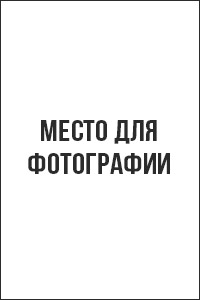 Город:  МоскваСемейное положение: не замужемТелефон: +7-xxx-xxx-xx-xxE-mail: ivanovakassir@mail.ruОбразование высшее (очное):Вологодский институт пищевой промышленности (2007-20013 г.г.)Специальность: инженер-проектировщикОпыт работы:Дополнительная информация:Знания иностранных языков: нетВладение компьютером: на уровне пользователя (офисные программы, интернет)Личные качества: ответственность, внимательность, математический склад ума, пунктуальность.Рекомендации с предыдущего места работы:ООО «Продукты Кубани»Руководитель магазина: Попова Зульфия Георгиевнат. +7-xxx-xxx-xx-xxОжидаемый уровень заработной платы: 18 000 рублей.Готова приступить к работе в ближайшее время.08.03.2016— наст. времяООО «Продукты Кубани»Должность: продавец продуктов питанияДолжностные обязанности:Помощь администратору магазина;
Консультация покупателей по ассортименту товара;
Отпуск товара покупателям;
Контроль «просрочки».16.04.2009-03.04.2016ООО «Еда у дома»Должность: продавецДолжностные обязанности:Контроль ассортимента товара;
Помощь администратору магазина;
Отпуск товара;
Консультация покупателей по ассортименту товара;
Участие в ревизиях;